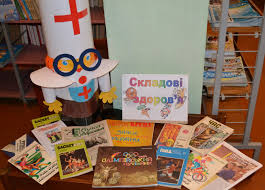 2017   Здоров'я - то найбільше багатство людини. Без здоров'я людина не може бути щасливою. Воно потрібне всім, щоби радіти й насолоджуватися життям. Зміцнення здоров’я дітей є однією з актуальних проблем нашого суспільства. Швидкі темпи зростання захворюваності та інвалідності дітей шкільного віку, недотримання гігієнічних нормативів щодо навколишнього середовища, в якому перебувають діти, незбалансованість харчування, дефіцит мікроелементів і вітамінів, гіподинамія, травматизм, тютюнопаління, вживання алкогольних напоїв, токсичних і наркотичних речовин, ранній початок статевого життя, недостатній рівень сформованості навичок безпеки життєдіяльності, поширення ВІЛ-інфекції, туберкульозу, захворювань, що передаються статевим шляхом тощо, потребують посилення роботи школі з формування в учнів навичок здорового способу життя.Здоров'я залежить від того, як ти поводишся, що їси, як виконуєш режим дня, як навчаєшся, як умієш товаришувати. Недарма в народі кажуть: здоров'я треба вміти берегти, бо його не купиш ні за які гроші.Чи будемо ми здорові, значною мірою залежить від нас. Дослідження вчених підтверджують, що серед чинників, від яких залежить здоров'я людини близько 50% припадає на спосіб життя людини, її ставлення до самої себе. Отже, наше життя в наших руках.   Відповідно до листа департаменту освіти і науки, з метою сприяння реалізації основних пріоритетів Нової української школи, формуванню в учнів уміння розумно та раціонально користуватися природними ресурсами, усвідомлення ролі навколишнього середовища для життя і здоров’я людини, здатність і бажання дотримуватися здорового способу життя та шкільним наказом №  від 13.09.2017 у жовтні 2017 року у школі розпочався Всеукраїнський місячник шкільних бібліотек під гаслом: « Шкільна бібліотека – за здоровий спосіб життя ».Був розроблений план заходів щодо проведення цього місячника, погоджений заступником директора з виховної роботи та затверджений директором школи.У шкільний бібліотеці з 02.10.2017р. почала діяти  виставка літератури « Чи бути здоровим – вирішуєш ти»    З учнями 6 класу проведено конкурс-вікторину «Що я знаю про здоровий спосіб життя». Перемогу отримали: Мозговий Артем, Махинько Вікторія та Чорнокнижний Ярослав.     На протязі місяця діяла книжково-ілюстративна виставка «Література, як мікстура». На виставці була представлена література: духовна, художня, довідкова та наукова (підручники та посібники).  За проведеними оздоровчими заходами створено фотоколаж  «Ми за здоровий спосіб життя»Для сприяння отримання школярами  знань про поняття «здоров’я», «здоровий спосіб життя», визначення та усвідомлення факторів, що впливають на здоров’я, створення умов для формування в учнів позитивного ставлення до життя та власного здоров’я проведено з учнями 7 класу гру «Подорож стежинками здоров`я». Учні пройшли 4 станції: І. СТАНЦІЯ ЗДОРОВОГО ХАРЧУВАННЯ "Місто Смаколиків"ІІ. СТАНЦІЯ ГІГІЄНІЧНИХ ЗНАНЬ "Країна Чистоти" ІІІ. СТАНЦІЯ ПРИРОДНИЧА "Заповідник" ІV. СТАНЦІЯ БЕЗПЕКИ "Фортеця Порятунку" Проведена гра не мала характеру змагання за перше місце,  найголовнішим для всіх, було отримання нових знань та здійснення подорожі. Найактивнішими гравцями були: Мозгова А., Бусигіна Є., Асєєва С., Андрух А., Шадурський В., Колесник І. та Мозговий В.Отримані бали учні обміняли на корисні солодощі. Проведення гри сприяло не тільки формуванню в учнів необхідних компетенцій, актуалізації наявних знань з теми здорового способу життя, а й формуванню громадянина, інтелектуально-розвиненої, духовно і морально зрілої особистості, що володіє системою знань про здоров’я і здоровий спосіб життя, готової протистояти труднощам та негативним чинникам оточуючого середовища.    У рамках Місячника шкільних бібліотек був проведений  бібліотечний урок  у 10 класі на тему: «Обираємо здоров’я». Учні з’ясовували сутність поняття «здоров’я» та «здоровий спосіб життя»; поглибили знання, уміння і навички здорового способу життя; активно брали участь в диспуті на тему: «Чи винна людина в своїх хворобах?» Думки учнів бібліотекар  записувала на дошці в дві колонки, після обговорення зробили висновок, що здоров`я  людини на 50%  залежить від способу життя самої  людини та її ставлення до свого здоров`я. Провели також невелику розминку-руханку.         Виконали вправу «Моя позиція», де  учням необхідно було продовжити речення щодо шкідливих звичок. Десятикласники створювали шкалу життєвих цінностей у вправі «Я обираю», розташувавши в порядку зростання: багатство, здоров’я, слава, міцна родина, кохання. При обговоренні учні пояснювали свій вибір , чому  вони  розташували цінності саме в такому порядку. Підводячи підсумок уроку, бібліотекар висловила  сподівання, що наша розмова на цьому не закінчиться, а знайде продовження у ваших справах, прагненнях, рішеннях; що сьогоднішній урок матиме відгук у вашому майбутньому. Бажаю вам міцного здоров’я, яке допоможе впевнено йти до обраної мети. Найактивнішими учнями були: Бичковський А.,Бондаренко Л.,Серьогіна А.,Голенков А та Гордійчук О.  Щоб ознайомити учнів з традиціями, звичаями українського козацтва, пробудження почуття відповідальності перед наступним поколінням; виховання глибокої поваги до козаків, які віддали своє життя в ім’я майбутнього людства, прищеплювання любові до неньки – України, були проведені конкурсні змагання «Не хвались, ідучи в бій, а хвались, ідучи з бою». Команди «Чайка» та «Хортиця» змагалися між собою у конкурсах: «Сильна рука», «Бурхливий Дніпро», «Втеча з полону», «Стрибки «на конях»», «Хто швидше з`їсть яблуко, підвішене на нитці», «Затанцюємо гопак», «Надування кульок», «Урятувати пораненого товариша» та «Хто швидше з`їсть кашу».. Перемогу здобула команда «Чайка».        Питання  здоров'я дітей  дуже актуально в наш час, тому  з метою  популяризації здорового способу життя,  піднесення престижу занять фізичною культурою та організованою руховою активністю; презентації ранкової зарядки, як одного із чинників гармонійного розвитку людини; стимулювання турботи учнів про своє здоров’я; відбувся флешмоб "Життя - це рух ", в якому взяли участь учні 1-11 класів.Цікаво і корисно пройшов бібліотечний урок на тему «Формування здорового способу життя, життєвої компетенції молоді та її відповідальності за власний моральний вибір» Епіграфом бібліотечного уроку було взято слова Герофіла «Без здоров’я і мудрість незавидна, і мистецтво бліде, і сила в’яне, і багатство без  користі, і слово безсиле». Урок розпочався читанням вірша «Здоров'я» Здоров'я — це ранок зі світлим повітрям, Це сонце, що грає ласкаво й привітно,.. Та тільки на цьому шляху пам'ятай: Цурайся цигарки, від чарки тікай. ' І знай, любий друже: у цьому житті Чи бути здоровим — вирішуєш ти!  Під час уроку  були використані матеріали книжково-ілюстративної виставки «Чи бути здоровим – вирішуєш ти». Учні дійшли висновку, що здоров'я — найважливіша цінність людини., тому його треба берегти змолоду.   Учням 8 класу був представлений для перегляду відеофільм «14 фактів про здоров`я людини та стимул до здоров`я» і презентація «Здоров`я нації в твоїх руках».  Восьмикласники зробили висновок: щоб бути здоровим, необхідно мати позитивні емоції, дотримуватися здорового харчування, режиму дня та особистої гігієни, мати здоровий відпочинок, відмовитися від шкідливих звичок  та дружити з фізкультурою і спортом.   25жовтня в рамках Місячника шкільних бібліотек з учнями 6 класу було проведено гру «Молодь обирає здоров’я». Проведення гри сприяло не тільки формуванню в учнів необхідних компетенцій, актуалізації наявних знань з теми здорового способу життя, а й формуванню громадянина, інтелектуально-розвиненої, духовно і морально зрілої особистості, що володіє системою знань про здоров’я і здоровий спосіб життя, готової протистояти труднощам та негативним чинникам оточуючого середовища. Учні аналізували картки з ситуаціями «Без права на помилку», склали і оформили «Абетку здоров’я», пригадували та співали пісні про здоров’я та здоровий спосіб життя.Учні усвідомили, що шкідливі звички, недотримання здорового способу життя шкодять здоров'ю, призводять до хвороб, депресій, деградації особистості, втрати мрій, дорогих людей, речей, які були колись найважливішими; визначили, що якщо людина втрачає здоров’я, то навіть користуючись найсучаснішими методами та засобами медицини, не завжди можна відновити його стан без будь-яких наслідків; з’ясували, що збережене здоров’я та його профілактика завжди ефективніше, ніж лікування.   Щоб дізнатися, як здоров’я людини залежить від харчування, ми вирушили 27 жовтня з учнями 5 класу в цікаву мандрівку в країну Здоров’я. Діти пройшли 5 зупинок. Зупинка I Наші предки знали, що споживали (відгадували страву за описом), Зупинка ІІ Як ми їмо?( Десять найшкідливіших продуктів харчування), Зупинка ІІІ Вітаміни корисні для людини, Зупинка IV. Гігієнічна, Зупинка V У здоровому тілі – здоровий дух (фізкультхвилинка) Здоров'я - це безцінний дар. Без нього дуже важко зробити життя цікавим,багатогранним і щасливим. Тому здоров’я треба берегти і зміцнюватиОтже, треба дотримуватись режиму дня, раціонально харчуватися, займайтеся фізкультурою і спортом та  загартовуватися.Нагородження переможців відбувалося після кожного проведеного заходу.Бібліотекар школи                                              А.М.Власовець